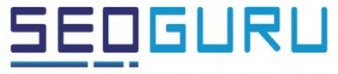 QuestionnaireSEO analyse door SEOguruDit document bevat een aantal vragen waarvan de antwoorden nodig zijn voor de SEO analyse van uw site. Beantwoord de vragen zo compleet mogelijk.Klant gegevensUw naam:			
Bedrijf:						te: 
Uw functie binnen bedrijf:Datum:	WebsiteDomeinnaam:		
Vragen1. Wat zijn de belangrijkste zoektermen waarop u wilt scoren? Max 20.Uw antwoord:2. Wat is uw doelgroep? Consumenten? Bedrijven? Uw antwoord:3. Wie (in termen van domeinnamen) zijn in uw optiek de belangrijkste concurrenten van uw site?Uw antwoord:4. In welk CMS/platform is de site ontwikkeld?Uw antwoord:5. Heeft u eerder Seo-adviezen ingewonnen? Zo ja, wat waren de belangrijkste conclusies, heeft u die geïmplementeerd en wat waren de effecten?Uw antwoord:6. Heeft u het proces van linkbuilden ooit uitbesteed aan derden? Zo ja, heeft u een overzicht van de plaatsen (URL’s) waar de links zijn geplaatst?Uw antwoord:7. Maakt u op dit moment ook gebruik van Google AdWords? Zo ja, wat is uw maandelijks budget?Uw antwoord:8. Is uw site aangemeld bij Google Search Console? Zo nee, doe dit alsnog. U kunt seoguru.klantencentrum@gmail.com daar desgewenst als gebruiker toevoegen, met ‘beperkte rechten’.Uw antwoord:9. Is uw site aangemeld bij Google Analytics? Zo ja, geef aldaar binnen het onderdeel Beheerder-Gebruikersbeheer desgewenst gebruikersrechten (Lezen en analyseren) aan seoguru.klantencentrum@gmail.comUw antwoord:10. Op welke sociale kanalen bent u actief, en op welke manieren cq in welke mate actief?Uw antwoord:11. Op een schaal van 1 tot 5, hoe hoog schat u de SEO-kennis in van de personen voor wie de SEO analyse wordt uitgevoerd?Uw antwoord:12. Heeft u nog aanvullende opmerkingen die mogelijk van belang zijn voor het SEO onderzoek?Uw antwoord: